                     WATER IS LIFE ART                          COMPETITION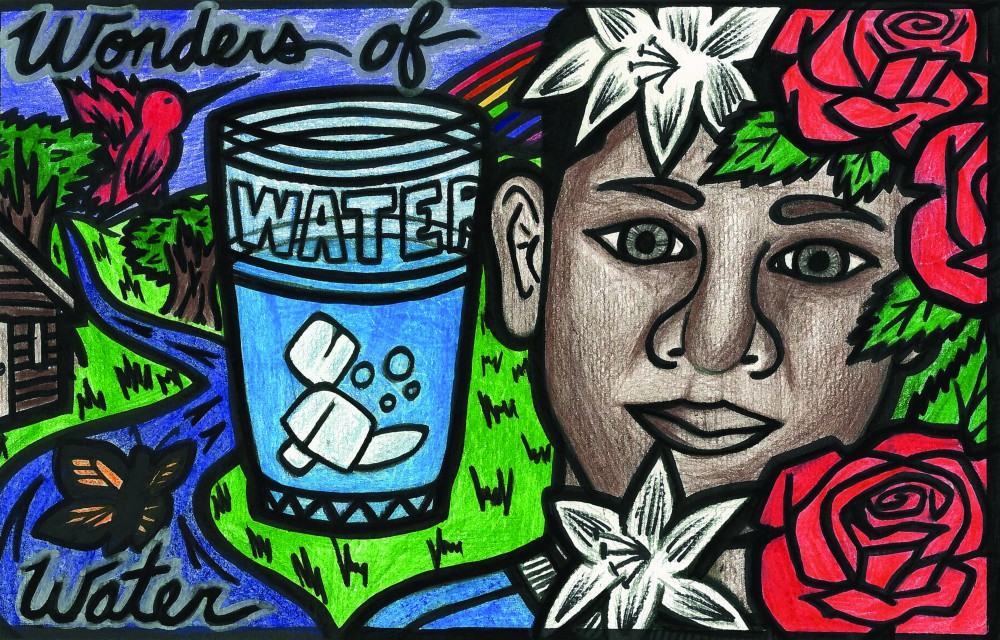 Student Name:Lesson: Water Is LifeStudent Name:Lesson: Water Is LifeStudent Name:Lesson: Water Is LifeStudent Name:Lesson: Water Is LifeStudent Name:Lesson: Water Is LifeStudent Name:Lesson: Water Is LifeCircle the number in pencil that best shows how well you feel that you completed that criterion for the assignment.Circle the number in pencil that best shows how well you feel that you completed that criterion for the assignment.ExcellentGoodAverageNeeds ImprovementCriteria 1 – Project Requirements:   Creates an individual artwork depicting the theme: “Water Is Life” and participates in class mural.  All images are original Criteria 1 – Project Requirements:   Creates an individual artwork depicting the theme: “Water Is Life” and participates in class mural.  All images are original 109 – 876 or lessCriteria 2 – Composition:  Highly aesthetic and original.         Purposeful use of composition, angles, lighting, color, and movement.  Excellent use of art elements and principles of organization.Criteria 2 – Composition:  Highly aesthetic and original.         Purposeful use of composition, angles, lighting, color, and movement.  Excellent use of art elements and principles of organization.109 – 876 or lessCriteria 3 – Preliminary Sketches: Student practiced drawing and brainstorming Ideas for Water Is Life images in their sketchbooksCriteria 3 – Preliminary Sketches: Student practiced drawing and brainstorming Ideas for Water Is Life images in their sketchbooks109 – 876 or lessCriteria 4 – Effort: took time to develop idea & complete project? (Didn’t rush.) Criteria 4 – Effort: took time to develop idea & complete project? (Didn’t rush.) 109 – 876 or lessCriteria 5 – Craftsmanship – Neat, clean & complete? Skillful use of the art tools & media?Criteria 5 – Craftsmanship – Neat, clean & complete? Skillful use of the art tools & media?109 – 876 or lessTotal: 50                                                                   /50 pts x 2= Grade:              _____________